Сумська міська радаVІІІ СКЛИКАННЯ XVІІІ СЕСІЯРІШЕННЯвід 16 лютого 2022 року № 2828-МРм. СумиРозглянувши звернення громадянина, відповідно до статей 12, частини сьомої статті 118 Земельного кодексу України, частини третьої статті 24 Закону України «Про регулювання містобудівної діяльності», статті 50 Закону України «Про землеустрій», частини третьої статті 15 Закону України «Про доступ до публічної інформації», рішення Сумської міської ради від 21.10.2020 № 7586-МР «Про включення територій територіальних громад (населених пунктів) до складу території Сумської міської територіальної громади», враховуючи рекомендації постійної комісії з питань архітектури, містобудування, регулювання земельних відносин, природокористування та екології Сумської міської ради (протокол від 18.05.2021 № 19), керуючись пунктом 34 частини першої статті 26 Закону України «Про місцеве самоврядування в Україні», Сумська міська рада ВИРІШИЛА:Відмовити Акуліній Вірі Миколаївні в наданні дозволу на розроблення проекту землеустрою щодо відведення земельної ділянки у власність, для індивідуального садівництва, розташованої за адресою: с. Стецьківка,                          вул. Засоснівка, за домоволодінням № 26, на території Сумської міської територіальної громади, орієнтовною площею 0,1200 га, у зв’язку з невідповідністю місця розташування об'єкта вимогам статті 24 Закону України «Про регулювання містобудівної діяльності», якою визначено, що в разі відсутності плану зонування або детального плану території, затвердженого відповідно до вимог цього Закону, передача (надання) земельних ділянок із земель державної або комунальної власності у власність чи користування фізичним та юридичним особам для містобудівних потреб забороняється. Сумський міський голова                                                   Олександр ЛИСЕНКОВиконавець: Клименко Юрій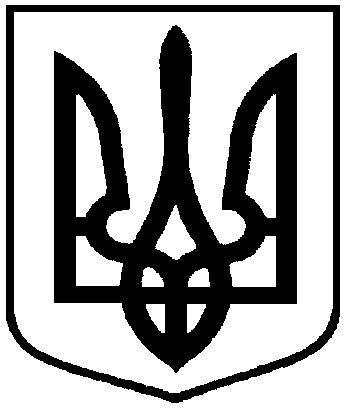 Про відмову Акуліній Вірі Миколаївні в наданні дозволу на розроблення проекту землеустрою щодо відведення земельної ділянки у власність, розташованої за адресою: с. Стецьківка, вул. Засоснівка, за домоволодінням № 26, на території Сумської міської територіальної громади, орієнтовною площею 0,1200 га